Dues Structure: NATIONAL and LOCAL DUES both Must be Paid in FULL to be a Member in Good StandingTHANK YOU FOR YOUR INTEREST IN NBNA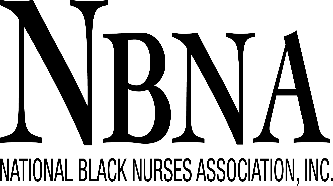 2023 NEW/RENEWAL MEMBERSHIP APPLICATION                                                                                Date of application_________________________2023 NEW/RENEWAL MEMBERSHIP APPLICATION                                                                                Date of application_________________________                                                                                                                             Date of Birth _________________________________First Coast BNA (Jacksonville)Dr. Chelsa ForePO Box 40575 Jacksonville, FL 32203Chapter Phone #: 904-612-8322   Chapter Email: fcbnajax@gmail.com            New                   Renewing                   Year you became a Lifetime Member _____________                                                                                                                             Date of Birth _________________________________First Coast BNA (Jacksonville)Dr. Chelsa ForePO Box 40575 Jacksonville, FL 32203Chapter Phone #: 904-612-8322   Chapter Email: fcbnajax@gmail.com            New                   Renewing                   Year you became a Lifetime Member _____________                                                                                                                             Date of Birth _________________________________First Coast BNA (Jacksonville)Dr. Chelsa ForePO Box 40575 Jacksonville, FL 32203Chapter Phone #: 904-612-8322   Chapter Email: fcbnajax@gmail.com            New                   Renewing                   Year you became a Lifetime Member _____________Please type or write legibly, submit your application directly to your chapter or complete your membership application online. Go to www.nbna.org create your username, password and complete your online profile, pay the amount due and click submit.           RN                  LPN/LVN                Retired member                     1st Year Grad             Student                     Name: ________________________________________________  Credentials: _____________________________Address:Please type or write legibly, submit your application directly to your chapter or complete your membership application online. Go to www.nbna.org create your username, password and complete your online profile, pay the amount due and click submit.           RN                  LPN/LVN                Retired member                     1st Year Grad             Student                     Name: ________________________________________________  Credentials: _____________________________Address:Please type or write legibly, submit your application directly to your chapter or complete your membership application online. Go to www.nbna.org create your username, password and complete your online profile, pay the amount due and click submit.           RN                  LPN/LVN                Retired member                     1st Year Grad             Student                     Name: ________________________________________________  Credentials: _____________________________Address:City/State/Zip Code:City/State/Zip Code:City/State/Zip Code:Cell/Phone:Cell/Phone:E-Mail:Nursing License #:Nursing License #:State:Work Affiliation:Work Affiliation:Work Affiliation:Recruited by:  Recruited by:  Recruited by:  EXPERIENCE IN NURSINGPRIMARY WORK SETTINGPRIMARY ROLEHIGHEST DEGREE HELDNOTE: Your responses for age1.  Less than 2 years  1. Private Non-Profit Hospital1. Adm/Dir./VP of Nursing1. Associate Degreeand salary will remain confidential.2.  2 - 5 year2. Public/Federal Hospital2. Nurse Manager2. Baccalaureate in Nursing              AGE RANGE3.  6 - 10 years3. Private, Investor-Owned3. Assistant Nurse Manager3. Another Baccalaureate1. 20-24                 6. 45-494.  11 - 15 years    Hospital4. Adv Practice Nurse4. Master’s in Nursing2. 25-29                 7. 50-54   5.  16 - 20 years4. School/College of Nursing5. Researcher5. Another Master’s3. 30-34                 8. 55.596.  More than 20 years5. Independent/Private Practice6. Consultant6. Clinical Doctorate 4. 35-39                 9. 60-64LEVEL OF CARE PROVIDED6. Military7. Nurse Educator7. Research Doctorate 5. 40-44               10. 65 plus  In-patient7. Industry8. Case ManagerPROFESSIONAL ORGANIZATION           ANNUAL SALARYOut-patient Ambulatory8. Home Health Agency9. Entrepreneur MEMBERSHIPUNDER $20,000Public Health Department9. Behavioral Care Company/HMO10. CRNA1. American Nurses Association2. $20,000 - $39,999Nursing Home10. Community Agency11. Professor2. American Association of Critical3. $40,000 - $59,999Residential11. Research12. Associate Professor    Care Nurses4. $60,000 - $79,999Rehabilitative12. Nursing Home13. Assistant Professor3. National League for Nursing5. $80,000 - $99,999NURSE PROFILENursing Specialty, i.e., ER, OR14. Staff Nurse4. Chi Eta Phi6. $100,000 - $119,9991. ANA Certified            GENDER5. American Public Health Association7. $120,000 - $139,9992. Generalist (RN, C)NURSING EMPLOYMENT1.  Female6. American Academy of Nursing8. $140,000 - PLUS3. Specialist (RN, CS)1. Full-time            3. Retired2.  MaleOther:4. Prescriptive Authority2. Part-time           4. Unemployed3,  Non-Binary3,  Non-Binary3,  Non-BinaryNational Dues RN - $160.00National Dues RN - $160.00National Dues LPN/LVN - $125.00National Dues LPN/LVN - $125.00National Dues Retired - $100.00National Dues Retired - $100.00National Dues1st Year Grad - $150.00National Dues1st Year Grad - $150.00National Dues Student(Unlicensed SN $35.00)National Dues amount$National Dues amount$Local Dues RN - $50Local Dues RN - $50Local Dues LPN/LVN - $50Local Dues LPN/LVN - $50Local Dues Retired - $50Local Dues Retired - $50Local Dues1st Year Grad - $0Local Dues1st Year Grad - $0Local Dues Student(Unlicensed) $0 Local Dues amount$Local Dues amount$TOTAL AMOUNT DUE $$NEW Lifetime Member - 4 installments of $500.00 within a one-year period plus Local Dues with your first Lifetime installment. NEW Lifetime Member - 4 installments of $500.00 within a one-year period plus Local Dues with your first Lifetime installment. NEW Lifetime Member - 4 installments of $500.00 within a one-year period plus Local Dues with your first Lifetime installment. NEW Lifetime Member - 4 installments of $500.00 within a one-year period plus Local Dues with your first Lifetime installment. NEW Lifetime Member - 4 installments of $500.00 within a one-year period plus Local Dues with your first Lifetime installment. NEW Lifetime Member - 4 installments of $500.00 within a one-year period plus Local Dues with your first Lifetime installment. NEW Lifetime Member - 4 installments of $500.00 within a one-year period plus Local Dues with your first Lifetime installment. NEW Lifetime Member - 4 installments of $500.00 within a one-year period plus Local Dues with your first Lifetime installment. NEW Lifetime Member - 4 installments of $500.00 within a one-year period plus Local Dues with your first Lifetime installment. NEW Lifetime Member - 4 installments of $500.00 within a one-year period plus Local Dues with your first Lifetime installment. NEW Lifetime Member - 4 installments of $500.00 within a one-year period plus Local Dues with your first Lifetime installment. PAYMENT TYPE:PAYMENT TYPE:PAYMENT TYPE:PAYMENT TYPE:PAYMENT TYPE:PAYMENT TYPE:PAYMENT TYPE:PAYMENT TYPE:PAYMENT TYPE:PAYMENT TYPE:PAYMENT TYPE: Check Money Order Money Order VISA VISA Master Card Master Card Master CardExpiration Date: ____/_____ Expiration Date: ____/_____ Sec. Code: ______Account #:Account #:Account #:Account #:Account #:Account #:Account #:Signature:Signature:Signature:Signature:Address for credit card if different from above:Address for credit card if different from above:Address for credit card if different from above:Address for credit card if different from above:Address for credit card if different from above:Address for credit card if different from above:Address for credit card if different from above:Address for credit card if different from above:Address for credit card if different from above:Address for credit card if different from above:Address for credit card if different from above: